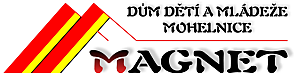 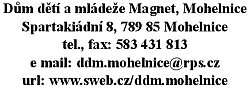 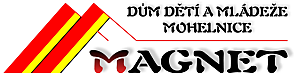 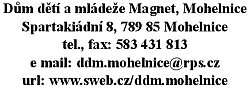                                O b j e d n á v k a  č. 16/2023 Dodavatel        Vlastimil Falašta                         Černovírská 162/23                         799 00 OlomoucObjednáváme u Vás tímto:Zatravňovací rošty      200m2 Cena: 430,00 Kč / m2 bez DPH.Fakturujte na  adresu:                                                                                                         Dům dětí a mládeže Magnet, Mohelnice                                       Spartakiádní 8                                      789 85 MohelniceČíslo účtu :                   21038841/0100                                      KB MohelniceIČO :                             00853020Vyřizuje : Zuzana Montágová   č.tel. 583 431 813                                            ekonom                              razítko:   21.11.2023 Zuzana Montágová                                                               21.11.2023 Mgr. Dagmar Tkáčová ………………………………………………..                                           …………………………………………………                                                                                                     datum a podpis správce rozpočtu                                                datum a podpis příkazce operace                                                                                                      a hlavní účetní